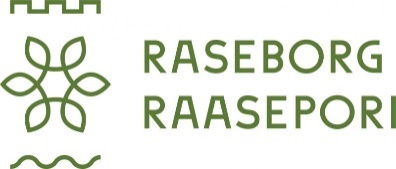 Jätevesijärjestelmän kuvaus (Ympäristönsuojelulaki 527/2014, 157 §)HUOM! TÄYTÄ JOKAISTA JÄTEVEDEN KÄSITTELYJÄRJESTELMISTÄÄ KOHTI OMA LOMAKE.
(kiinteistöllä voi olla useampia kokonaisuuksia omalla purkupaikalla, esim. päärakennuksella ja saunalla omansa).Ohjeet:Täytä lomake parhaasi mukaan, jätevesijärjestelmääsi koskevin osin.Kuvaus sekä liite lähetetään:				Yhteyshenkilö kysymyksille:Raaseporin ympäristötoimistolle, Raaseporintie 37, 10650 Tammisaari,	ympäristötarkastaja Cynthia Moed-Ringtai sähköpostiosoitteeseen ymparisto@raasepori.fi		019 289 2364, ymparisto@raasepori.fiINFO: Miksi tarvitaan selvitys jätevesijärjestelmästä?Ympäristönsuojelulain 157 §:ssä edellytetään, että kiinteistön omistajan on huolehdittava siitä, että kiinteistön talousjätevesijärjestelmästä on selvitys jätevesistä ympäristöön aiheutuvan kuormituksen arviointia varten. Selvityksen sisältöä on tarkennettu hajajätevesiasetuksen 5 §:ssä.Selvityksessä kuvataan kiinteistöllä oleva jätevesijärjestelmä riittävän tarkasti niin, että sen perusteella voidaan arvioida, kuinka paljon jätevedet kuormittavat ympäristöä ja täyttyvätkö säädetyt käsittelyvaatimukset. Selvitys on säilytettävä kiinteistöllä ja tarvittaessa esitettävä kunnan ympäristönsuojeluviranomaiselle tämän sitä pyytäessä.Selvityksen tulee sisältää tiedot talousjätevesijärjestelmän sijainnista sekä jätevesien muodostumispaikasta, jätevesijärjestelmän osista ja purkupaikasta. Jätevesien muodostumispaikoilla tarkoitetaan esimerkiksi vesikäymälää, suihkua ja muuta vesipistettä. Jätevesijärjestelmän osilla tarkoitetaan kiinteistön jätevesien käsittelyjärjestelmän tai -järjestelmien eri osia kuten esimerkiksi laitteita, putkia ja rakenteita. Purkupaikalla tarkoitettaan sitä kohtaa, missä jätevedet purkautuvat järjestelmästä ympäristöön. Lisäksi selvityksen tulee sisältää arvio muodostuvien jätevesien määrästä ja laadusta. Näihin vaikuttavat mm. kiinteistön henkilömäärä, vesikalusteiden määrä ja kiinteistön käyttöaste.Selvitys on tarkoitettu niin yksinkertaiseksi, että pääosa kiinteistön omistajista voi tehdä sen itse. Selvityksen tekemiseksi voi kuntakohtaisesti olla yleisiä ohjeita (esim. lomakepohja). Selvitys on oltava kaikilla kiinteistöillä, jotka sijaitsevat vesihuoltolaitoksen viemäriverkoston ulkopuolella ja joilla syntyy jätevesiä. Selvitys on laadittava myös niillä kiinteistöllä, joilla ei ole ollenkaan jätevesien käsittelyjärjestelmää, sekä ns. vähäisten vesien kiinteistöillä, vaikka velvollisuutta jätevesien puhdistamiseen ei olekaan. Selvitys on oltava myös niillä vesihuoltolaitoksen viemäriverkoston piirissä olevilla kiinteistöillä, jotka on vapautettu liittämisvelvollisuudesta viemäriin. Kiinteistöillä, joille nykyisten säädösten mukainen jätevesijärjestelmä on rakennettu uudisrakentamisen yhteydessä tai jotka ovat jo vanhan jätevesijärjestelmän uusineet, korvaa laadittu jätevesijärjestelmän suunnitelma jätevesiselvityksen.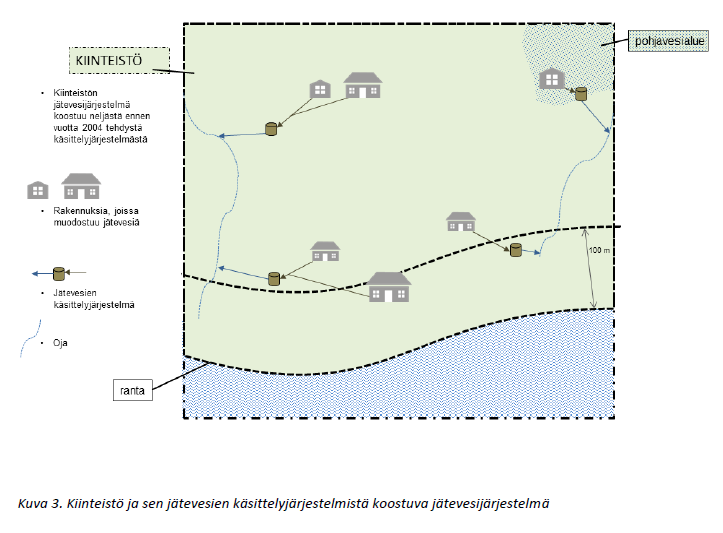 Poimintoja ”Haja-asutuksen jätevedet”, ympäristöministeriön ympäristöopas 2017Verkossainfo jätevedestä ja puhdistusvaatimuksista:https://www.raasepori.fi/asuminen-ja-ymparisto/ymparisto/jatevesi/karttapalvelu:https://www.raasepori.fi/kaupunki/kartta/katso kiinteistön jätevesipuhdistusvaatimukset karttatasolta ”Vyöhykket KRAV”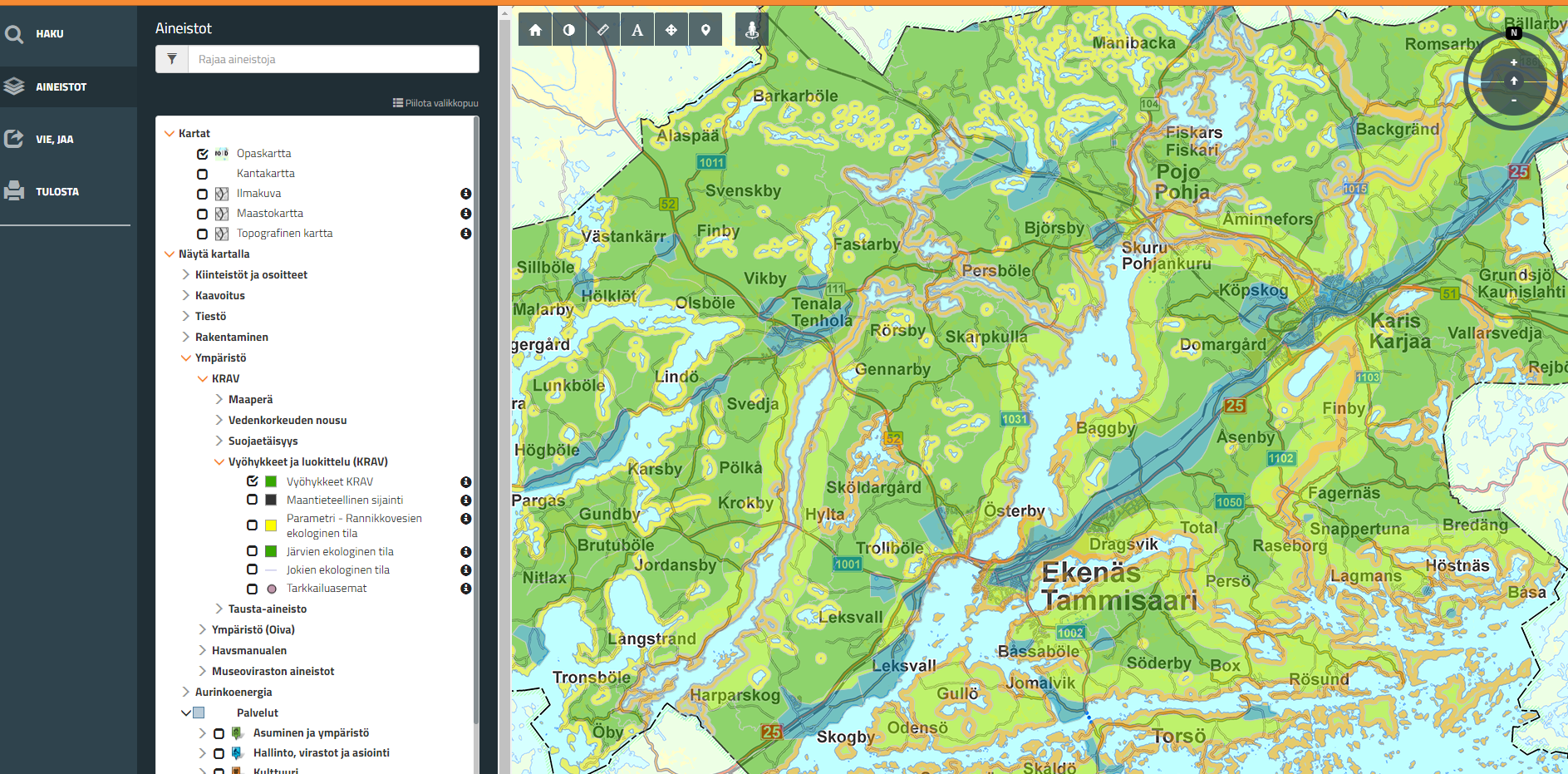 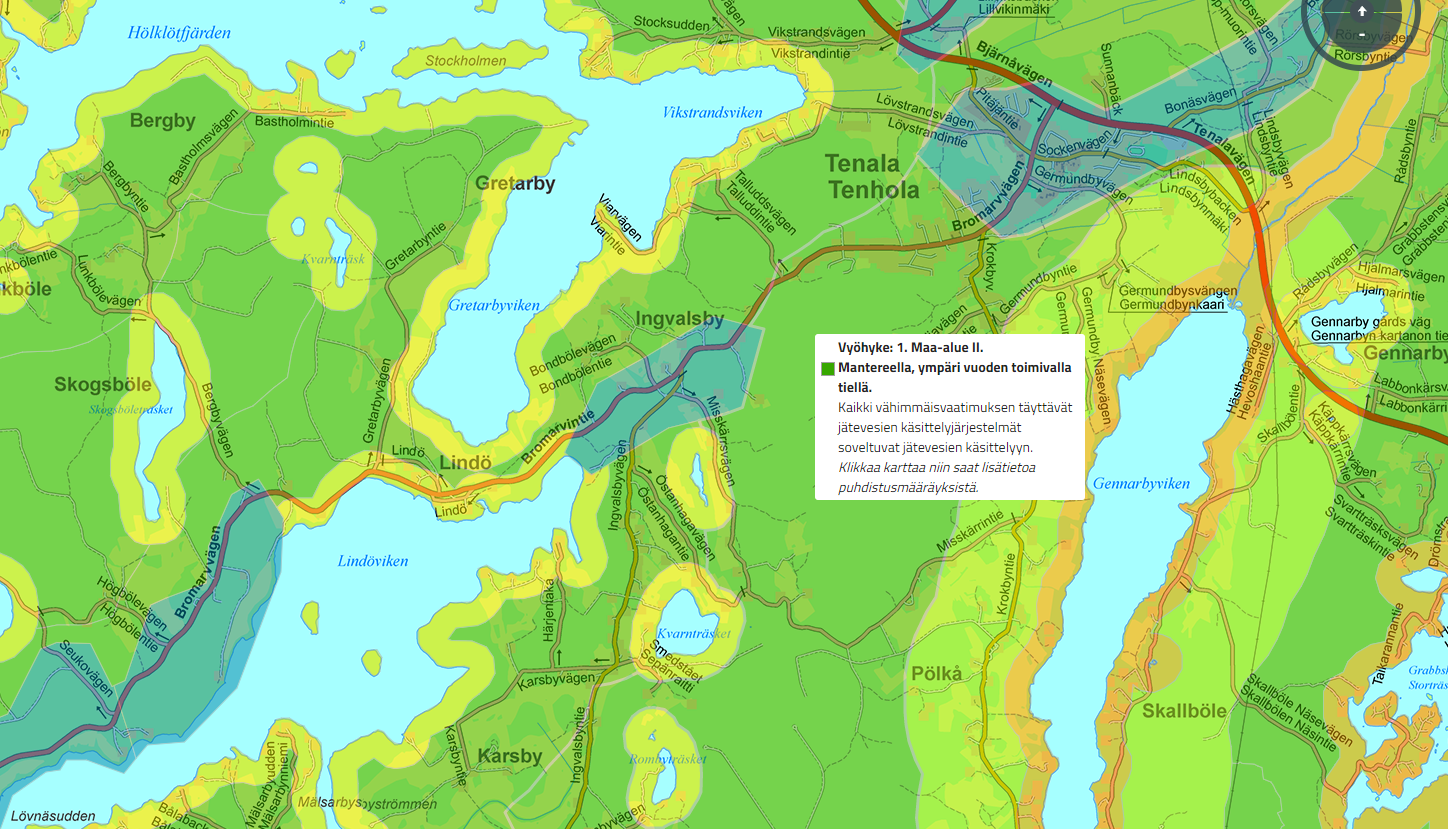 1. KIINTEISTÖN HALTIJA (jätevesijärjestelmän vastuuhenkilö)1. KIINTEISTÖN HALTIJA (jätevesijärjestelmän vastuuhenkilö)Nimi: Nimi: Syntymäpäivä (xx.xx.xxxx):      Syntymäpäivä (xx.xx.xxxx):      Syntymäpäivä (xx.xx.xxxx):      Osoite:      Osoite:      Puh. nro:      Puh. nro:      Puh. nro:      Sähköpostiosoite:      Sähköpostiosoite:      2. KIINTEISTÖ2. KIINTEISTÖ2. KIINTEISTÖ2. KIINTEISTÖKiinteistönumero (710-x-x-x):      Kiinteistönumero (710-x-x-x):      Osoite:      Osoite:      Osoite:      Kiinteistön pinta-ala:       m2Rakennusten lukumäärä kiinteistöllä yhteensä:       kpl.Maaperä (voit valita useamman vaihtoehdon):  Kallio    Hiekka    Savi    Turve    Muu, mikä?       Kiinteistö sijaitsee mantereella ympäri vuoden toimivalla tiellä. Kiinteistön jäteveden käsittelyjärjestelmä tai sen putkisto sijaitsee pohjavesialueella. Käsittelyjärjestelmään jätevettä tuottava rakennus sijaitsee enintään 100 m vesistöstä tai merestä (ranta-alue). Kiinteistö sijaitsee rantakaava-alueella. Kiinteistö sijaitsee vesihuoltolaitoksen toiminta-alueella (Raaseporin vesi/osuuskunta). Kiinteistö sijaitsee vesihuoltolait. suunnittelemalla toiminta-alueen laajennusalueella (Raaseporin vesi/osuuskunta).Kiinteistön pinta-ala:       m2Rakennusten lukumäärä kiinteistöllä yhteensä:       kpl.Maaperä (voit valita useamman vaihtoehdon):  Kallio    Hiekka    Savi    Turve    Muu, mikä?       Kiinteistö sijaitsee mantereella ympäri vuoden toimivalla tiellä. Kiinteistön jäteveden käsittelyjärjestelmä tai sen putkisto sijaitsee pohjavesialueella. Käsittelyjärjestelmään jätevettä tuottava rakennus sijaitsee enintään 100 m vesistöstä tai merestä (ranta-alue). Kiinteistö sijaitsee rantakaava-alueella. Kiinteistö sijaitsee vesihuoltolaitoksen toiminta-alueella (Raaseporin vesi/osuuskunta). Kiinteistö sijaitsee vesihuoltolait. suunnittelemalla toiminta-alueen laajennusalueella (Raaseporin vesi/osuuskunta).Kiinteistön pinta-ala:       m2Rakennusten lukumäärä kiinteistöllä yhteensä:       kpl.Maaperä (voit valita useamman vaihtoehdon):  Kallio    Hiekka    Savi    Turve    Muu, mikä?       Kiinteistö sijaitsee mantereella ympäri vuoden toimivalla tiellä. Kiinteistön jäteveden käsittelyjärjestelmä tai sen putkisto sijaitsee pohjavesialueella. Käsittelyjärjestelmään jätevettä tuottava rakennus sijaitsee enintään 100 m vesistöstä tai merestä (ranta-alue). Kiinteistö sijaitsee rantakaava-alueella. Kiinteistö sijaitsee vesihuoltolaitoksen toiminta-alueella (Raaseporin vesi/osuuskunta). Kiinteistö sijaitsee vesihuoltolait. suunnittelemalla toiminta-alueen laajennusalueella (Raaseporin vesi/osuuskunta).Kiinteistön pinta-ala:       m2Rakennusten lukumäärä kiinteistöllä yhteensä:       kpl.Maaperä (voit valita useamman vaihtoehdon):  Kallio    Hiekka    Savi    Turve    Muu, mikä?       Kiinteistö sijaitsee mantereella ympäri vuoden toimivalla tiellä. Kiinteistön jäteveden käsittelyjärjestelmä tai sen putkisto sijaitsee pohjavesialueella. Käsittelyjärjestelmään jätevettä tuottava rakennus sijaitsee enintään 100 m vesistöstä tai merestä (ranta-alue). Kiinteistö sijaitsee rantakaava-alueella. Kiinteistö sijaitsee vesihuoltolaitoksen toiminta-alueella (Raaseporin vesi/osuuskunta). Kiinteistö sijaitsee vesihuoltolait. suunnittelemalla toiminta-alueen laajennusalueella (Raaseporin vesi/osuuskunta).Kiinteistön pinta-ala:       m2Rakennusten lukumäärä kiinteistöllä yhteensä:       kpl.Maaperä (voit valita useamman vaihtoehdon):  Kallio    Hiekka    Savi    Turve    Muu, mikä?       Kiinteistö sijaitsee mantereella ympäri vuoden toimivalla tiellä. Kiinteistön jäteveden käsittelyjärjestelmä tai sen putkisto sijaitsee pohjavesialueella. Käsittelyjärjestelmään jätevettä tuottava rakennus sijaitsee enintään 100 m vesistöstä tai merestä (ranta-alue). Kiinteistö sijaitsee rantakaava-alueella. Kiinteistö sijaitsee vesihuoltolaitoksen toiminta-alueella (Raaseporin vesi/osuuskunta). Kiinteistö sijaitsee vesihuoltolait. suunnittelemalla toiminta-alueen laajennusalueella (Raaseporin vesi/osuuskunta).Mahdolliset luvat/päätökset, jotka koskevat jätevesijärjestelmää:   Rakennuslupa    Toimenpidelupa Poikkeuslupa käsittelyvaatimuksesta (poikkeama 1-5 v.)    Poikkeuslupa ympäristönsuojelumääräyksistäMahdolliset luvat/päätökset, jotka koskevat jätevesijärjestelmää:   Rakennuslupa    Toimenpidelupa Poikkeuslupa käsittelyvaatimuksesta (poikkeama 1-5 v.)    Poikkeuslupa ympäristönsuojelumääräyksistäMahdolliset luvat/päätökset, jotka koskevat jätevesijärjestelmää:   Rakennuslupa    Toimenpidelupa Poikkeuslupa käsittelyvaatimuksesta (poikkeama 1-5 v.)    Poikkeuslupa ympäristönsuojelumääräyksistäMahdolliset luvat/päätökset, jotka koskevat jätevesijärjestelmää:   Rakennuslupa    Toimenpidelupa Poikkeuslupa käsittelyvaatimuksesta (poikkeama 1-5 v.)    Poikkeuslupa ympäristönsuojelumääräyksistäMahdolliset luvat/päätökset, jotka koskevat jätevesijärjestelmää:   Rakennuslupa    Toimenpidelupa Poikkeuslupa käsittelyvaatimuksesta (poikkeama 1-5 v.)    Poikkeuslupa ympäristönsuojelumääräyksistä3. RAKENNUKSIA JOISTA JÄTEVETTÄ MUODOSTUU JÄTEVESIJÄRJESTELMÄÄN3. RAKENNUKSIA JOISTA JÄTEVETTÄ MUODOSTUU JÄTEVESIJÄRJESTELMÄÄN3. RAKENNUKSIA JOISTA JÄTEVETTÄ MUODOSTUU JÄTEVESIJÄRJESTELMÄÄN3. RAKENNUKSIA JOISTA JÄTEVETTÄ MUODOSTUU JÄTEVESIJÄRJESTELMÄÄN3. RAKENNUKSIA JOISTA JÄTEVETTÄ MUODOSTUU JÄTEVESIJÄRJESTELMÄÄN Omakotitalo    Vapaa-ajanasunto, käytetään n       kk./ v.    Sauna   Muu rakennus/rakennelma, mikä?         Omakotitalo    Vapaa-ajanasunto, käytetään n       kk./ v.    Sauna   Muu rakennus/rakennelma, mikä?         Omakotitalo    Vapaa-ajanasunto, käytetään n       kk./ v.    Sauna   Muu rakennus/rakennelma, mikä?         Omakotitalo    Vapaa-ajanasunto, käytetään n       kk./ v.    Sauna   Muu rakennus/rakennelma, mikä?         Omakotitalo    Vapaa-ajanasunto, käytetään n       kk./ v.    Sauna   Muu rakennus/rakennelma, mikä?        Huoneistoala:       m2Asukkaita yhteensä:       henkilöäAsukkaita yhteensä:       henkilöäAsukkaita yhteensä:       henkilöäAsukkaita yhteensä:       henkilöä4. TALOUSVESI (voit valita useamman vaihtoehdon)4. TALOUSVESI (voit valita useamman vaihtoehdon) Kunnan vesijohtoverkostosta Vesiosuuskunnan vesijohtoverkostosta, mikä:       Pumpataan omasta kaivosta:  Porakaivo  Rengaskaivo Pumpataan yhteisestä kaivosta Kunnan vesijohtoverkostosta Vesiosuuskunnan vesijohtoverkostosta, mikä:       Pumpataan omasta kaivosta:  Porakaivo  Rengaskaivo Pumpataan yhteisestä kaivosta Pumpataan vesistöstä, mikä?:       Kannetaan omasta kaivosta Kannetaan muualta, mistä?       Muulla tavalla, miten?       Pumpataan vesistöstä, mikä?:       Kannetaan omasta kaivosta Kannetaan muualta, mistä?       Muulla tavalla, miten?       Pumpataan vesistöstä, mikä?:       Kannetaan omasta kaivosta Kannetaan muualta, mistä?       Muulla tavalla, miten?      Vedenkulutus:       m3/vuosi,      litraa/vuorokausi,  arvioitu vedenkulutus    vesimittariVedenkulutus:       m3/vuosi,      litraa/vuorokausi,  arvioitu vedenkulutus    vesimittariVedenkulutus:       m3/vuosi,      litraa/vuorokausi,  arvioitu vedenkulutus    vesimittariVedenkulutus:       m3/vuosi,      litraa/vuorokausi,  arvioitu vedenkulutus    vesimittariVedenkulutus:       m3/vuosi,      litraa/vuorokausi,  arvioitu vedenkulutus    vesimittari5. KÄYMÄLÄ (voit valita useamman vaihtoehdon)5. KÄYMÄLÄ (voit valita useamman vaihtoehdon) Vesikäymälä:       kpl. Kompostikäymälä, Malli:      , jossa virtsa  kompostoidaantai  kerätään umpisäiliöön _______ m3, josta se tyhjennettäessä viedään, minne?       Kemiallinen käymälä, joka tyhjennetään, mihin?       Muu, mikä?       Kiinteistöllä ei ole käymälää. Vesikäymälä:       kpl. Kompostikäymälä, Malli:      , jossa virtsa  kompostoidaantai  kerätään umpisäiliöön _______ m3, josta se tyhjennettäessä viedään, minne?       Kemiallinen käymälä, joka tyhjennetään, mihin?       Muu, mikä?       Kiinteistöllä ei ole käymälää. Vesikäymälä:       kpl. Kompostikäymälä, Malli:      , jossa virtsa  kompostoidaantai  kerätään umpisäiliöön _______ m3, josta se tyhjennettäessä viedään, minne?       Kemiallinen käymälä, joka tyhjennetään, mihin?       Muu, mikä?       Kiinteistöllä ei ole käymälää. Vesikäymälä:       kpl. Kompostikäymälä, Malli:      , jossa virtsa  kompostoidaantai  kerätään umpisäiliöön _______ m3, josta se tyhjennettäessä viedään, minne?       Kemiallinen käymälä, joka tyhjennetään, mihin?       Muu, mikä?       Kiinteistöllä ei ole käymälää. Vesikäymälä:       kpl. Kompostikäymälä, Malli:      , jossa virtsa  kompostoidaantai  kerätään umpisäiliöön _______ m3, josta se tyhjennettäessä viedään, minne?       Kemiallinen käymälä, joka tyhjennetään, mihin?       Muu, mikä?       Kiinteistöllä ei ole käymälää.6. VARUSTEET, joista vesi johdetaan jätevesijärjestelmään (voit valita useamman vaihtoehdon)6. VARUSTEET, joista vesi johdetaan jätevesijärjestelmään (voit valita useamman vaihtoehdon)6. VARUSTEET, joista vesi johdetaan jätevesijärjestelmään (voit valita useamman vaihtoehdon)6. VARUSTEET, joista vesi johdetaan jätevesijärjestelmään (voit valita useamman vaihtoehdon)6. VARUSTEET, joista vesi johdetaan jätevesijärjestelmään (voit valita useamman vaihtoehdon) Pesuallas/vesipiste:       kpl Suihku:      kpl Pyykinpesukone Astianpesukone Poreallas, uima-allas:       m3 Pesuallas/vesipiste:       kpl Suihku:      kpl Pyykinpesukone Astianpesukone Poreallas, uima-allas:       m3 Lämminvesivaraaja,       litrainen Läpivirtauslämmitin Muu vettä käyttävä laite, mikä?       Lämminvesivaraaja,       litrainen Läpivirtauslämmitin Muu vettä käyttävä laite, mikä?       Lämminvesivaraaja,       litrainen Läpivirtauslämmitin Muu vettä käyttävä laite, mikä?      7. SYNTYVÄT TALOUSJÄTEVEDET (voit valita useamman vaihtoehdon)7. SYNTYVÄT TALOUSJÄTEVEDET (voit valita useamman vaihtoehdon)7. SYNTYVÄT TALOUSJÄTEVEDET (voit valita useamman vaihtoehdon)7. SYNTYVÄT TALOUSJÄTEVEDET (voit valita useamman vaihtoehdon)7. SYNTYVÄT TALOUSJÄTEVEDET (voit valita useamman vaihtoehdon) Vesikäymälän jätevesiä, ns. mustia jätevesiä Asuinrakennuksen pesu-, siivous-, tiskaus- yms.    ns. harmaita jätevesiä Vesikäymälän jätevesiä, ns. mustia jätevesiä Asuinrakennuksen pesu-, siivous-, tiskaus- yms.    ns. harmaita jätevesiä Asuinrakennuksen saunan jätevesiä Erillisen saunan jätevesiä Muita jätevesiä, mitä?       Asuinrakennuksen saunan jätevesiä Erillisen saunan jätevesiä Muita jätevesiä, mitä?       Asuinrakennuksen saunan jätevesiä Erillisen saunan jätevesiä Muita jätevesiä, mitä?      8. JÄTEVESIEN KÄSITTELY 8. JÄTEVESIEN KÄSITTELY 8. JÄTEVESIEN KÄSITTELY 8. JÄTEVESIEN KÄSITTELY 8. JÄTEVESIEN KÄSITTELY Rakennuksilla on: 1-putkiviemäröinti    2-putkiviemäröinti    Ei viemäröintiä    Ei tietoa    Muu, mikä?      Rakennuksilla on: 1-putkiviemäröinti    2-putkiviemäröinti    Ei viemäröintiä    Ei tietoa    Muu, mikä?      Rakennuksilla on: 1-putkiviemäröinti    2-putkiviemäröinti    Ei viemäröintiä    Ei tietoa    Muu, mikä?      Rakennuksilla on: 1-putkiviemäröinti    2-putkiviemäröinti    Ei viemäröintiä    Ei tietoa    Muu, mikä?      Rakennuksilla on: 1-putkiviemäröinti    2-putkiviemäröinti    Ei viemäröintiä    Ei tietoa    Muu, mikä?      Jätevesijärjestelmän rakentamisvuosi:      Jätevesijärjestelmän päivitysvuosi:      , mikä järjestelmän osat korjattiin silloin?      Jätevesijärjestelmän rakentamisvuosi:      Jätevesijärjestelmän päivitysvuosi:      , mikä järjestelmän osat korjattiin silloin?      Jätevesijärjestelmän rakentamisvuosi:      Jätevesijärjestelmän päivitysvuosi:      , mikä järjestelmän osat korjattiin silloin?      Jätevesijärjestelmän rakentamisvuosi:      Jätevesijärjestelmän päivitysvuosi:      , mikä järjestelmän osat korjattiin silloin?      Jätevesijärjestelmän rakentamisvuosi:      Jätevesijärjestelmän päivitysvuosi:      , mikä järjestelmän osat korjattiin silloin?      Kiinteistöllä on (voit valita useamman vaihtoehdon): Ei minkäänlaista jäteveden käsittelyä/puhdistusta, vain putkisto ulos maahan/purkupaikkaan. Tiivis umpisäiliö, johon johdetaan  Vesikäymälä-vedet   Pesuvedet   Muu, mikä?           Säiliön tyhjennysväli:      krt/v., jätevedet kuljetaan minne?      ,      Säiliön tilavuus:       m3, ikä:       vuotta, valmistaja/malli:           Säiliössä on täyttymishälytin:  Kyllä    Ei     Säiliössä on tarkastusluukku:  Kyllä    Ei     Säiliöiden vesitiiviys tarkastettu vuonna:      , kuka tarkasti:       Saostussäiliöt:        -osainen, joihin johdetaan  Vesikäymälä-vedet   Pesuvedet     Saostussäiliöiden yhteistilavuus:      m3     Saostussäiliöiden ikä:       vuotta     Säiliöiden materiaali:  Betoni, paikalla valettu   Betoni, renkaat   Muovi   Lasikuitu   Muu:           Saostussäiliöiden poistoputkissa ehjät T-kappaleet:  Kyllä    Ei    Ei tietoa     Saostussäiliöt ovat tiiviit (niillä on pohja):   Kyllä    Ei    Ei tietoa     Saostussäiliöiden vesitiiviys tarkastettu vuonna:      , kuka tarkasti:           Saostussäiliöstä jätevedet johdetaan minne?       Rasvanerotinkaivo, valmistaja/malli:           Rasvanerottimen tyhjennysväli:      krt./vuosi, rasva tyhjennetään/kuljetaan minne?:            Rasvanerotuskaivosta jätevedet johdetaan minne?:       Pienpuhdistamo, valmistaja/malli:      , johon johdetaan  Vesikäymälä-vedet   Pesuvedet     Puhdistuskapasiteetti:       litraa/vuorokausi      Kemiallinen prosessi, mikä?:      , kemikaalinlisäys      krt/       vuosi.      Biologinen prosessi:  Aktiiiviliete    Bioroottori    Biosuodin    Muu, mikä?:           Prosessi on  Jatkuvatoiminen tai  Panostoiminen     Ylijäämälietteen tyhjennys:      krt./v, liete kuljetaan minne?:           Suodatinmateriaalin kunnostus:      krt./      vuosi.    Ei vaadita.     Biologisen prosessin toimivuus tarkistetaan      krt./      vuosi, miten?:           Kemiallisen prosessin toimivuus tarkistetaan      krt./      vuodessa, miten?:           Rakenteiden tarkistus suoritettu :         , kuka tarkasti:           Pienpuhdistamosta jätevedet johdetaan minne?:       Pakettisuodatin, valmistaja/malli:      , johon johdetaan  Vesikäymälä-vedet   Pesuvedet     Puhdistuskapasiteetti:       litraa/vuorokausi     Suodatinmateriaalin puhdistus tai vaihto:      krt./      vuodessa.     Puhdistuksen yhteydessä liete laitetaan mihin?:      , tai vaihdettaessa suodatinta, jäte mihin?:          Pakettisuodattimesta jätevesi johdetaan minne?:       Maasuodattamo, johon johdetaan  Vesikäymälä-vedet   Pesuvedet     Valmis paketti/biomoduuli:  Kyllä, valmistaja/malli:          Ei     Ikä:     vuotta, Pinta-ala:      m2, Imeytysputket:      kpl., Tuuletusputket:  Kyllä       kpl.   Ei     Maasuodattamolla on tiivis pohja:  Kyllä    Ei     Maasuodattamolla on kokoomakaivo suodattamon jälkeen:  Kyllä   Ei     On tehostettu fosforinpoisto käytössä:  Kyllä, mikä?          Ei     Maasuodattamon imeytysputkijärjestelmä on puhdistettu/huuhdeltu viimeksi vuonna:           Kasvaako maasuodattamolla tai sen lähellä pensaita tai puita?  Kyllä    Ei     Maasuodattamon jälkeen jätevedet johdetaan mihin?:       Imeytyskenttä, johon johdetaan  Vesikäymälä-vedet   Pesuvedet     Valmis paketti:  Kyllä, valmistaja/malli:          Ei     Ikä:     v., Pinta-ala:      m2, Imeytysputket:      kpl., Tuuletusputket:  Kyllä       kpl.   Ei     Kentän materiaali(t):            Maaperän soveltuvuus tarkistettu (esim. raekokotestillä), milloin/miten:           Pohjaveden ylin pinnankorkeus:      m maapinnan alapuolella (kentän kohdalla), tarkistettu milloin:           Onko tehostettu fosforinpoisto käytössä:  Kyllä, mikä?          Ei     Imeytyskentän imeytysputkijärjestelmä on puhdistettu/huuhdeltu viimeksi vuonna:           Kasvaako imeytyskentällä tai sen lähellä pensaita tai puita?  Kyllä    Ei Jätevedet johdetaan muualle, mihin:      Kiinteistöllä on (voit valita useamman vaihtoehdon): Ei minkäänlaista jäteveden käsittelyä/puhdistusta, vain putkisto ulos maahan/purkupaikkaan. Tiivis umpisäiliö, johon johdetaan  Vesikäymälä-vedet   Pesuvedet   Muu, mikä?           Säiliön tyhjennysväli:      krt/v., jätevedet kuljetaan minne?      ,      Säiliön tilavuus:       m3, ikä:       vuotta, valmistaja/malli:           Säiliössä on täyttymishälytin:  Kyllä    Ei     Säiliössä on tarkastusluukku:  Kyllä    Ei     Säiliöiden vesitiiviys tarkastettu vuonna:      , kuka tarkasti:       Saostussäiliöt:        -osainen, joihin johdetaan  Vesikäymälä-vedet   Pesuvedet     Saostussäiliöiden yhteistilavuus:      m3     Saostussäiliöiden ikä:       vuotta     Säiliöiden materiaali:  Betoni, paikalla valettu   Betoni, renkaat   Muovi   Lasikuitu   Muu:           Saostussäiliöiden poistoputkissa ehjät T-kappaleet:  Kyllä    Ei    Ei tietoa     Saostussäiliöt ovat tiiviit (niillä on pohja):   Kyllä    Ei    Ei tietoa     Saostussäiliöiden vesitiiviys tarkastettu vuonna:      , kuka tarkasti:           Saostussäiliöstä jätevedet johdetaan minne?       Rasvanerotinkaivo, valmistaja/malli:           Rasvanerottimen tyhjennysväli:      krt./vuosi, rasva tyhjennetään/kuljetaan minne?:            Rasvanerotuskaivosta jätevedet johdetaan minne?:       Pienpuhdistamo, valmistaja/malli:      , johon johdetaan  Vesikäymälä-vedet   Pesuvedet     Puhdistuskapasiteetti:       litraa/vuorokausi      Kemiallinen prosessi, mikä?:      , kemikaalinlisäys      krt/       vuosi.      Biologinen prosessi:  Aktiiiviliete    Bioroottori    Biosuodin    Muu, mikä?:           Prosessi on  Jatkuvatoiminen tai  Panostoiminen     Ylijäämälietteen tyhjennys:      krt./v, liete kuljetaan minne?:           Suodatinmateriaalin kunnostus:      krt./      vuosi.    Ei vaadita.     Biologisen prosessin toimivuus tarkistetaan      krt./      vuosi, miten?:           Kemiallisen prosessin toimivuus tarkistetaan      krt./      vuodessa, miten?:           Rakenteiden tarkistus suoritettu :         , kuka tarkasti:           Pienpuhdistamosta jätevedet johdetaan minne?:       Pakettisuodatin, valmistaja/malli:      , johon johdetaan  Vesikäymälä-vedet   Pesuvedet     Puhdistuskapasiteetti:       litraa/vuorokausi     Suodatinmateriaalin puhdistus tai vaihto:      krt./      vuodessa.     Puhdistuksen yhteydessä liete laitetaan mihin?:      , tai vaihdettaessa suodatinta, jäte mihin?:          Pakettisuodattimesta jätevesi johdetaan minne?:       Maasuodattamo, johon johdetaan  Vesikäymälä-vedet   Pesuvedet     Valmis paketti/biomoduuli:  Kyllä, valmistaja/malli:          Ei     Ikä:     vuotta, Pinta-ala:      m2, Imeytysputket:      kpl., Tuuletusputket:  Kyllä       kpl.   Ei     Maasuodattamolla on tiivis pohja:  Kyllä    Ei     Maasuodattamolla on kokoomakaivo suodattamon jälkeen:  Kyllä   Ei     On tehostettu fosforinpoisto käytössä:  Kyllä, mikä?          Ei     Maasuodattamon imeytysputkijärjestelmä on puhdistettu/huuhdeltu viimeksi vuonna:           Kasvaako maasuodattamolla tai sen lähellä pensaita tai puita?  Kyllä    Ei     Maasuodattamon jälkeen jätevedet johdetaan mihin?:       Imeytyskenttä, johon johdetaan  Vesikäymälä-vedet   Pesuvedet     Valmis paketti:  Kyllä, valmistaja/malli:          Ei     Ikä:     v., Pinta-ala:      m2, Imeytysputket:      kpl., Tuuletusputket:  Kyllä       kpl.   Ei     Kentän materiaali(t):            Maaperän soveltuvuus tarkistettu (esim. raekokotestillä), milloin/miten:           Pohjaveden ylin pinnankorkeus:      m maapinnan alapuolella (kentän kohdalla), tarkistettu milloin:           Onko tehostettu fosforinpoisto käytössä:  Kyllä, mikä?          Ei     Imeytyskentän imeytysputkijärjestelmä on puhdistettu/huuhdeltu viimeksi vuonna:           Kasvaako imeytyskentällä tai sen lähellä pensaita tai puita?  Kyllä    Ei Jätevedet johdetaan muualle, mihin:      Kiinteistöllä on (voit valita useamman vaihtoehdon): Ei minkäänlaista jäteveden käsittelyä/puhdistusta, vain putkisto ulos maahan/purkupaikkaan. Tiivis umpisäiliö, johon johdetaan  Vesikäymälä-vedet   Pesuvedet   Muu, mikä?           Säiliön tyhjennysväli:      krt/v., jätevedet kuljetaan minne?      ,      Säiliön tilavuus:       m3, ikä:       vuotta, valmistaja/malli:           Säiliössä on täyttymishälytin:  Kyllä    Ei     Säiliössä on tarkastusluukku:  Kyllä    Ei     Säiliöiden vesitiiviys tarkastettu vuonna:      , kuka tarkasti:       Saostussäiliöt:        -osainen, joihin johdetaan  Vesikäymälä-vedet   Pesuvedet     Saostussäiliöiden yhteistilavuus:      m3     Saostussäiliöiden ikä:       vuotta     Säiliöiden materiaali:  Betoni, paikalla valettu   Betoni, renkaat   Muovi   Lasikuitu   Muu:           Saostussäiliöiden poistoputkissa ehjät T-kappaleet:  Kyllä    Ei    Ei tietoa     Saostussäiliöt ovat tiiviit (niillä on pohja):   Kyllä    Ei    Ei tietoa     Saostussäiliöiden vesitiiviys tarkastettu vuonna:      , kuka tarkasti:           Saostussäiliöstä jätevedet johdetaan minne?       Rasvanerotinkaivo, valmistaja/malli:           Rasvanerottimen tyhjennysväli:      krt./vuosi, rasva tyhjennetään/kuljetaan minne?:            Rasvanerotuskaivosta jätevedet johdetaan minne?:       Pienpuhdistamo, valmistaja/malli:      , johon johdetaan  Vesikäymälä-vedet   Pesuvedet     Puhdistuskapasiteetti:       litraa/vuorokausi      Kemiallinen prosessi, mikä?:      , kemikaalinlisäys      krt/       vuosi.      Biologinen prosessi:  Aktiiiviliete    Bioroottori    Biosuodin    Muu, mikä?:           Prosessi on  Jatkuvatoiminen tai  Panostoiminen     Ylijäämälietteen tyhjennys:      krt./v, liete kuljetaan minne?:           Suodatinmateriaalin kunnostus:      krt./      vuosi.    Ei vaadita.     Biologisen prosessin toimivuus tarkistetaan      krt./      vuosi, miten?:           Kemiallisen prosessin toimivuus tarkistetaan      krt./      vuodessa, miten?:           Rakenteiden tarkistus suoritettu :         , kuka tarkasti:           Pienpuhdistamosta jätevedet johdetaan minne?:       Pakettisuodatin, valmistaja/malli:      , johon johdetaan  Vesikäymälä-vedet   Pesuvedet     Puhdistuskapasiteetti:       litraa/vuorokausi     Suodatinmateriaalin puhdistus tai vaihto:      krt./      vuodessa.     Puhdistuksen yhteydessä liete laitetaan mihin?:      , tai vaihdettaessa suodatinta, jäte mihin?:          Pakettisuodattimesta jätevesi johdetaan minne?:       Maasuodattamo, johon johdetaan  Vesikäymälä-vedet   Pesuvedet     Valmis paketti/biomoduuli:  Kyllä, valmistaja/malli:          Ei     Ikä:     vuotta, Pinta-ala:      m2, Imeytysputket:      kpl., Tuuletusputket:  Kyllä       kpl.   Ei     Maasuodattamolla on tiivis pohja:  Kyllä    Ei     Maasuodattamolla on kokoomakaivo suodattamon jälkeen:  Kyllä   Ei     On tehostettu fosforinpoisto käytössä:  Kyllä, mikä?          Ei     Maasuodattamon imeytysputkijärjestelmä on puhdistettu/huuhdeltu viimeksi vuonna:           Kasvaako maasuodattamolla tai sen lähellä pensaita tai puita?  Kyllä    Ei     Maasuodattamon jälkeen jätevedet johdetaan mihin?:       Imeytyskenttä, johon johdetaan  Vesikäymälä-vedet   Pesuvedet     Valmis paketti:  Kyllä, valmistaja/malli:          Ei     Ikä:     v., Pinta-ala:      m2, Imeytysputket:      kpl., Tuuletusputket:  Kyllä       kpl.   Ei     Kentän materiaali(t):            Maaperän soveltuvuus tarkistettu (esim. raekokotestillä), milloin/miten:           Pohjaveden ylin pinnankorkeus:      m maapinnan alapuolella (kentän kohdalla), tarkistettu milloin:           Onko tehostettu fosforinpoisto käytössä:  Kyllä, mikä?          Ei     Imeytyskentän imeytysputkijärjestelmä on puhdistettu/huuhdeltu viimeksi vuonna:           Kasvaako imeytyskentällä tai sen lähellä pensaita tai puita?  Kyllä    Ei Jätevedet johdetaan muualle, mihin:      Kiinteistöllä on (voit valita useamman vaihtoehdon): Ei minkäänlaista jäteveden käsittelyä/puhdistusta, vain putkisto ulos maahan/purkupaikkaan. Tiivis umpisäiliö, johon johdetaan  Vesikäymälä-vedet   Pesuvedet   Muu, mikä?           Säiliön tyhjennysväli:      krt/v., jätevedet kuljetaan minne?      ,      Säiliön tilavuus:       m3, ikä:       vuotta, valmistaja/malli:           Säiliössä on täyttymishälytin:  Kyllä    Ei     Säiliössä on tarkastusluukku:  Kyllä    Ei     Säiliöiden vesitiiviys tarkastettu vuonna:      , kuka tarkasti:       Saostussäiliöt:        -osainen, joihin johdetaan  Vesikäymälä-vedet   Pesuvedet     Saostussäiliöiden yhteistilavuus:      m3     Saostussäiliöiden ikä:       vuotta     Säiliöiden materiaali:  Betoni, paikalla valettu   Betoni, renkaat   Muovi   Lasikuitu   Muu:           Saostussäiliöiden poistoputkissa ehjät T-kappaleet:  Kyllä    Ei    Ei tietoa     Saostussäiliöt ovat tiiviit (niillä on pohja):   Kyllä    Ei    Ei tietoa     Saostussäiliöiden vesitiiviys tarkastettu vuonna:      , kuka tarkasti:           Saostussäiliöstä jätevedet johdetaan minne?       Rasvanerotinkaivo, valmistaja/malli:           Rasvanerottimen tyhjennysväli:      krt./vuosi, rasva tyhjennetään/kuljetaan minne?:            Rasvanerotuskaivosta jätevedet johdetaan minne?:       Pienpuhdistamo, valmistaja/malli:      , johon johdetaan  Vesikäymälä-vedet   Pesuvedet     Puhdistuskapasiteetti:       litraa/vuorokausi      Kemiallinen prosessi, mikä?:      , kemikaalinlisäys      krt/       vuosi.      Biologinen prosessi:  Aktiiiviliete    Bioroottori    Biosuodin    Muu, mikä?:           Prosessi on  Jatkuvatoiminen tai  Panostoiminen     Ylijäämälietteen tyhjennys:      krt./v, liete kuljetaan minne?:           Suodatinmateriaalin kunnostus:      krt./      vuosi.    Ei vaadita.     Biologisen prosessin toimivuus tarkistetaan      krt./      vuosi, miten?:           Kemiallisen prosessin toimivuus tarkistetaan      krt./      vuodessa, miten?:           Rakenteiden tarkistus suoritettu :         , kuka tarkasti:           Pienpuhdistamosta jätevedet johdetaan minne?:       Pakettisuodatin, valmistaja/malli:      , johon johdetaan  Vesikäymälä-vedet   Pesuvedet     Puhdistuskapasiteetti:       litraa/vuorokausi     Suodatinmateriaalin puhdistus tai vaihto:      krt./      vuodessa.     Puhdistuksen yhteydessä liete laitetaan mihin?:      , tai vaihdettaessa suodatinta, jäte mihin?:          Pakettisuodattimesta jätevesi johdetaan minne?:       Maasuodattamo, johon johdetaan  Vesikäymälä-vedet   Pesuvedet     Valmis paketti/biomoduuli:  Kyllä, valmistaja/malli:          Ei     Ikä:     vuotta, Pinta-ala:      m2, Imeytysputket:      kpl., Tuuletusputket:  Kyllä       kpl.   Ei     Maasuodattamolla on tiivis pohja:  Kyllä    Ei     Maasuodattamolla on kokoomakaivo suodattamon jälkeen:  Kyllä   Ei     On tehostettu fosforinpoisto käytössä:  Kyllä, mikä?          Ei     Maasuodattamon imeytysputkijärjestelmä on puhdistettu/huuhdeltu viimeksi vuonna:           Kasvaako maasuodattamolla tai sen lähellä pensaita tai puita?  Kyllä    Ei     Maasuodattamon jälkeen jätevedet johdetaan mihin?:       Imeytyskenttä, johon johdetaan  Vesikäymälä-vedet   Pesuvedet     Valmis paketti:  Kyllä, valmistaja/malli:          Ei     Ikä:     v., Pinta-ala:      m2, Imeytysputket:      kpl., Tuuletusputket:  Kyllä       kpl.   Ei     Kentän materiaali(t):            Maaperän soveltuvuus tarkistettu (esim. raekokotestillä), milloin/miten:           Pohjaveden ylin pinnankorkeus:      m maapinnan alapuolella (kentän kohdalla), tarkistettu milloin:           Onko tehostettu fosforinpoisto käytössä:  Kyllä, mikä?          Ei     Imeytyskentän imeytysputkijärjestelmä on puhdistettu/huuhdeltu viimeksi vuonna:           Kasvaako imeytyskentällä tai sen lähellä pensaita tai puita?  Kyllä    Ei Jätevedet johdetaan muualle, mihin:      Kiinteistöllä on (voit valita useamman vaihtoehdon): Ei minkäänlaista jäteveden käsittelyä/puhdistusta, vain putkisto ulos maahan/purkupaikkaan. Tiivis umpisäiliö, johon johdetaan  Vesikäymälä-vedet   Pesuvedet   Muu, mikä?           Säiliön tyhjennysväli:      krt/v., jätevedet kuljetaan minne?      ,      Säiliön tilavuus:       m3, ikä:       vuotta, valmistaja/malli:           Säiliössä on täyttymishälytin:  Kyllä    Ei     Säiliössä on tarkastusluukku:  Kyllä    Ei     Säiliöiden vesitiiviys tarkastettu vuonna:      , kuka tarkasti:       Saostussäiliöt:        -osainen, joihin johdetaan  Vesikäymälä-vedet   Pesuvedet     Saostussäiliöiden yhteistilavuus:      m3     Saostussäiliöiden ikä:       vuotta     Säiliöiden materiaali:  Betoni, paikalla valettu   Betoni, renkaat   Muovi   Lasikuitu   Muu:           Saostussäiliöiden poistoputkissa ehjät T-kappaleet:  Kyllä    Ei    Ei tietoa     Saostussäiliöt ovat tiiviit (niillä on pohja):   Kyllä    Ei    Ei tietoa     Saostussäiliöiden vesitiiviys tarkastettu vuonna:      , kuka tarkasti:           Saostussäiliöstä jätevedet johdetaan minne?       Rasvanerotinkaivo, valmistaja/malli:           Rasvanerottimen tyhjennysväli:      krt./vuosi, rasva tyhjennetään/kuljetaan minne?:            Rasvanerotuskaivosta jätevedet johdetaan minne?:       Pienpuhdistamo, valmistaja/malli:      , johon johdetaan  Vesikäymälä-vedet   Pesuvedet     Puhdistuskapasiteetti:       litraa/vuorokausi      Kemiallinen prosessi, mikä?:      , kemikaalinlisäys      krt/       vuosi.      Biologinen prosessi:  Aktiiiviliete    Bioroottori    Biosuodin    Muu, mikä?:           Prosessi on  Jatkuvatoiminen tai  Panostoiminen     Ylijäämälietteen tyhjennys:      krt./v, liete kuljetaan minne?:           Suodatinmateriaalin kunnostus:      krt./      vuosi.    Ei vaadita.     Biologisen prosessin toimivuus tarkistetaan      krt./      vuosi, miten?:           Kemiallisen prosessin toimivuus tarkistetaan      krt./      vuodessa, miten?:           Rakenteiden tarkistus suoritettu :         , kuka tarkasti:           Pienpuhdistamosta jätevedet johdetaan minne?:       Pakettisuodatin, valmistaja/malli:      , johon johdetaan  Vesikäymälä-vedet   Pesuvedet     Puhdistuskapasiteetti:       litraa/vuorokausi     Suodatinmateriaalin puhdistus tai vaihto:      krt./      vuodessa.     Puhdistuksen yhteydessä liete laitetaan mihin?:      , tai vaihdettaessa suodatinta, jäte mihin?:          Pakettisuodattimesta jätevesi johdetaan minne?:       Maasuodattamo, johon johdetaan  Vesikäymälä-vedet   Pesuvedet     Valmis paketti/biomoduuli:  Kyllä, valmistaja/malli:          Ei     Ikä:     vuotta, Pinta-ala:      m2, Imeytysputket:      kpl., Tuuletusputket:  Kyllä       kpl.   Ei     Maasuodattamolla on tiivis pohja:  Kyllä    Ei     Maasuodattamolla on kokoomakaivo suodattamon jälkeen:  Kyllä   Ei     On tehostettu fosforinpoisto käytössä:  Kyllä, mikä?          Ei     Maasuodattamon imeytysputkijärjestelmä on puhdistettu/huuhdeltu viimeksi vuonna:           Kasvaako maasuodattamolla tai sen lähellä pensaita tai puita?  Kyllä    Ei     Maasuodattamon jälkeen jätevedet johdetaan mihin?:       Imeytyskenttä, johon johdetaan  Vesikäymälä-vedet   Pesuvedet     Valmis paketti:  Kyllä, valmistaja/malli:          Ei     Ikä:     v., Pinta-ala:      m2, Imeytysputket:      kpl., Tuuletusputket:  Kyllä       kpl.   Ei     Kentän materiaali(t):            Maaperän soveltuvuus tarkistettu (esim. raekokotestillä), milloin/miten:           Pohjaveden ylin pinnankorkeus:      m maapinnan alapuolella (kentän kohdalla), tarkistettu milloin:           Onko tehostettu fosforinpoisto käytössä:  Kyllä, mikä?          Ei     Imeytyskentän imeytysputkijärjestelmä on puhdistettu/huuhdeltu viimeksi vuonna:           Kasvaako imeytyskentällä tai sen lähellä pensaita tai puita?  Kyllä    Ei Jätevedet johdetaan muualle, mihin:      Kiinteistön haltija tuntee kiinteistöllä syntyvän jäteveden puhdistusvaatimuksia:  Kyllä    Ei
(Jäteveden puhdistusvaatimukset ovat määritelty Raaseporin ympäristönsuojelumääräyksissä).Puhdistusvaatimus on: Vähimmäispuhdistusvaatimus kaikille jätevesille (vyöhyke 1) Tiukempi puhdistusvaatimus kaikille jätevesille (v. 2 ja 3) Käymälävedet johdetaan umpisäiliöön, ja tiukempi puhdistusvaatimus pesuvesille (v. 4, jolla on tieyhteys) Ainoastaan kuivakäymälä, ja tiukempi puhdistusvaatimus pesuvesille (v. 4, tieyhteys puuttuu) Umpisäiliö kaikille jätevesille, vaihtoehtoisesti niiden käsittely tiiviissä järjestelmässä, ja purku pohjavesialueen ulkopuolella (v. 5)Kiinteistön haltija tuntee kiinteistöllä syntyvän jäteveden puhdistusvaatimuksia:  Kyllä    Ei
(Jäteveden puhdistusvaatimukset ovat määritelty Raaseporin ympäristönsuojelumääräyksissä).Puhdistusvaatimus on: Vähimmäispuhdistusvaatimus kaikille jätevesille (vyöhyke 1) Tiukempi puhdistusvaatimus kaikille jätevesille (v. 2 ja 3) Käymälävedet johdetaan umpisäiliöön, ja tiukempi puhdistusvaatimus pesuvesille (v. 4, jolla on tieyhteys) Ainoastaan kuivakäymälä, ja tiukempi puhdistusvaatimus pesuvesille (v. 4, tieyhteys puuttuu) Umpisäiliö kaikille jätevesille, vaihtoehtoisesti niiden käsittely tiiviissä järjestelmässä, ja purku pohjavesialueen ulkopuolella (v. 5)Kiinteistön haltija tuntee kiinteistöllä syntyvän jäteveden puhdistusvaatimuksia:  Kyllä    Ei
(Jäteveden puhdistusvaatimukset ovat määritelty Raaseporin ympäristönsuojelumääräyksissä).Puhdistusvaatimus on: Vähimmäispuhdistusvaatimus kaikille jätevesille (vyöhyke 1) Tiukempi puhdistusvaatimus kaikille jätevesille (v. 2 ja 3) Käymälävedet johdetaan umpisäiliöön, ja tiukempi puhdistusvaatimus pesuvesille (v. 4, jolla on tieyhteys) Ainoastaan kuivakäymälä, ja tiukempi puhdistusvaatimus pesuvesille (v. 4, tieyhteys puuttuu) Umpisäiliö kaikille jätevesille, vaihtoehtoisesti niiden käsittely tiiviissä järjestelmässä, ja purku pohjavesialueen ulkopuolella (v. 5)Kiinteistön haltija tuntee kiinteistöllä syntyvän jäteveden puhdistusvaatimuksia:  Kyllä    Ei
(Jäteveden puhdistusvaatimukset ovat määritelty Raaseporin ympäristönsuojelumääräyksissä).Puhdistusvaatimus on: Vähimmäispuhdistusvaatimus kaikille jätevesille (vyöhyke 1) Tiukempi puhdistusvaatimus kaikille jätevesille (v. 2 ja 3) Käymälävedet johdetaan umpisäiliöön, ja tiukempi puhdistusvaatimus pesuvesille (v. 4, jolla on tieyhteys) Ainoastaan kuivakäymälä, ja tiukempi puhdistusvaatimus pesuvesille (v. 4, tieyhteys puuttuu) Umpisäiliö kaikille jätevesille, vaihtoehtoisesti niiden käsittely tiiviissä järjestelmässä, ja purku pohjavesialueen ulkopuolella (v. 5)Kiinteistön haltija tuntee kiinteistöllä syntyvän jäteveden puhdistusvaatimuksia:  Kyllä    Ei
(Jäteveden puhdistusvaatimukset ovat määritelty Raaseporin ympäristönsuojelumääräyksissä).Puhdistusvaatimus on: Vähimmäispuhdistusvaatimus kaikille jätevesille (vyöhyke 1) Tiukempi puhdistusvaatimus kaikille jätevesille (v. 2 ja 3) Käymälävedet johdetaan umpisäiliöön, ja tiukempi puhdistusvaatimus pesuvesille (v. 4, jolla on tieyhteys) Ainoastaan kuivakäymälä, ja tiukempi puhdistusvaatimus pesuvesille (v. 4, tieyhteys puuttuu) Umpisäiliö kaikille jätevesille, vaihtoehtoisesti niiden käsittely tiiviissä järjestelmässä, ja purku pohjavesialueen ulkopuolella (v. 5)9. JÄTEVESIEN PURKUPISTE9. JÄTEVESIEN PURKUPISTEJätevedet johdetaan: Avo-ojaan, arvioitu virtaama:  pieni    suuri Salaojaan Kivipesään Imeytyskaivoon Muualle, mihin?       Ei tietoaJätevedet johdetaan: Avo-ojaan, arvioitu virtaama:  pieni    suuri Salaojaan Kivipesään Imeytyskaivoon Muualle, mihin?       Ei tietoaJätevedet johdetaan: Avo-ojaan, arvioitu virtaama:  pieni    suuri Salaojaan Kivipesään Imeytyskaivoon Muualle, mihin?       Ei tietoaPurkupiste on: Omalla maalla Toisen maalla, kenen?       Toisen maalla olevalle purkupaikalle on rasiteoikeus.Lisätietoja purkupaikasta:Purkupiste on: Omalla maalla Toisen maalla, kenen?       Toisen maalla olevalle purkupaikalle on rasiteoikeus.Lisätietoja purkupaikasta:Jätevesien purkupaikan tai maasuodattamon/imeytyskentän suojaetäisyys:lähimpään vesistöön (puro, joki, järvi tai meri):       m, vesistön nimi:      omaan talousvesikaivoon       mnaapurin talousvesikaivoon       mvedenottamoon:       mJätevesien purkupaikan tai maasuodattamon/imeytyskentän suojaetäisyys:lähimpään vesistöön (puro, joki, järvi tai meri):       m, vesistön nimi:      omaan talousvesikaivoon       mnaapurin talousvesikaivoon       mvedenottamoon:       mJätevesien purkupaikan tai maasuodattamon/imeytyskentän suojaetäisyys:lähimpään vesistöön (puro, joki, järvi tai meri):       m, vesistön nimi:      omaan talousvesikaivoon       mnaapurin talousvesikaivoon       mvedenottamoon:       mJätevesien purkupaikan tai maasuodattamon/imeytyskentän suojaetäisyys:lähimpään vesistöön (puro, joki, järvi tai meri):       m, vesistön nimi:      omaan talousvesikaivoon       mnaapurin talousvesikaivoon       mvedenottamoon:       mJätevesien purkupaikan tai maasuodattamon/imeytyskentän suojaetäisyys:lähimpään vesistöön (puro, joki, järvi tai meri):       m, vesistön nimi:      omaan talousvesikaivoon       mnaapurin talousvesikaivoon       mvedenottamoon:       m10. JÄTEVESIJÄRJESTELMÄN OMAVALVONTA JA HUOLTO10. JÄTEVESIJÄRJESTELMÄN OMAVALVONTA JA HUOLTO10. JÄTEVESIJÄRJESTELMÄN OMAVALVONTA JA HUOLTO10. JÄTEVESIJÄRJESTELMÄN OMAVALVONTA JA HUOLTO10. JÄTEVESIJÄRJESTELMÄN OMAVALVONTA JA HUOLTOJätevesijärjestelmän kunto (oma arvio):  Hyvä     Kohtalainen     HuonoMahdolliset kommentit:      Säilytetäänkö jätevesijärjestelmän käyttö- ja huolto-ohjeet kiinteistöllä?  Kyllä    EiSuoritetaanko järjestelmän säännöllinen omavalvonta ja huolto? Kyllä,       toimesta (esimerkiksi kiinteistönomistaja, vuokraaja, yritys, muu).    Huoltosopimuksella EiPidetäänkö toimenpidepäiväkirjaa (päiväkirjaan kirjataan järjestelmän tarkastukset, huollot, hoito ja mahdolliset viat sekä niiden korjaustoimenpiteet)?  Kyllä     EiSäilytetäänkö toimenpidepäiväkirja/huoltopäiväkirja kiinteistöllä?  Kyllä    Ei    Muualla, missä?:      Mitkä ovat järjestelmän säännölliset/tavallisimmat huollot?      Voidaanko ottaa näyte käsittelemättömästä jätevesistä ja/tai käsitellystä jätevedestä: Kyllä     Ei     Van käsittelemättömästä     Vain käsitellystäJätevesijärjestelmän toimivuus tutkittu esim. vesinäyttein:  Kyllä      EiTutkittu vuonna:     Tulokset:     Jätevesijärjestelmän kunto (oma arvio):  Hyvä     Kohtalainen     HuonoMahdolliset kommentit:      Säilytetäänkö jätevesijärjestelmän käyttö- ja huolto-ohjeet kiinteistöllä?  Kyllä    EiSuoritetaanko järjestelmän säännöllinen omavalvonta ja huolto? Kyllä,       toimesta (esimerkiksi kiinteistönomistaja, vuokraaja, yritys, muu).    Huoltosopimuksella EiPidetäänkö toimenpidepäiväkirjaa (päiväkirjaan kirjataan järjestelmän tarkastukset, huollot, hoito ja mahdolliset viat sekä niiden korjaustoimenpiteet)?  Kyllä     EiSäilytetäänkö toimenpidepäiväkirja/huoltopäiväkirja kiinteistöllä?  Kyllä    Ei    Muualla, missä?:      Mitkä ovat järjestelmän säännölliset/tavallisimmat huollot?      Voidaanko ottaa näyte käsittelemättömästä jätevesistä ja/tai käsitellystä jätevedestä: Kyllä     Ei     Van käsittelemättömästä     Vain käsitellystäJätevesijärjestelmän toimivuus tutkittu esim. vesinäyttein:  Kyllä      EiTutkittu vuonna:     Tulokset:     Jätevesijärjestelmän kunto (oma arvio):  Hyvä     Kohtalainen     HuonoMahdolliset kommentit:      Säilytetäänkö jätevesijärjestelmän käyttö- ja huolto-ohjeet kiinteistöllä?  Kyllä    EiSuoritetaanko järjestelmän säännöllinen omavalvonta ja huolto? Kyllä,       toimesta (esimerkiksi kiinteistönomistaja, vuokraaja, yritys, muu).    Huoltosopimuksella EiPidetäänkö toimenpidepäiväkirjaa (päiväkirjaan kirjataan järjestelmän tarkastukset, huollot, hoito ja mahdolliset viat sekä niiden korjaustoimenpiteet)?  Kyllä     EiSäilytetäänkö toimenpidepäiväkirja/huoltopäiväkirja kiinteistöllä?  Kyllä    Ei    Muualla, missä?:      Mitkä ovat järjestelmän säännölliset/tavallisimmat huollot?      Voidaanko ottaa näyte käsittelemättömästä jätevesistä ja/tai käsitellystä jätevedestä: Kyllä     Ei     Van käsittelemättömästä     Vain käsitellystäJätevesijärjestelmän toimivuus tutkittu esim. vesinäyttein:  Kyllä      EiTutkittu vuonna:     Tulokset:     Jätevesijärjestelmän kunto (oma arvio):  Hyvä     Kohtalainen     HuonoMahdolliset kommentit:      Säilytetäänkö jätevesijärjestelmän käyttö- ja huolto-ohjeet kiinteistöllä?  Kyllä    EiSuoritetaanko järjestelmän säännöllinen omavalvonta ja huolto? Kyllä,       toimesta (esimerkiksi kiinteistönomistaja, vuokraaja, yritys, muu).    Huoltosopimuksella EiPidetäänkö toimenpidepäiväkirjaa (päiväkirjaan kirjataan järjestelmän tarkastukset, huollot, hoito ja mahdolliset viat sekä niiden korjaustoimenpiteet)?  Kyllä     EiSäilytetäänkö toimenpidepäiväkirja/huoltopäiväkirja kiinteistöllä?  Kyllä    Ei    Muualla, missä?:      Mitkä ovat järjestelmän säännölliset/tavallisimmat huollot?      Voidaanko ottaa näyte käsittelemättömästä jätevesistä ja/tai käsitellystä jätevedestä: Kyllä     Ei     Van käsittelemättömästä     Vain käsitellystäJätevesijärjestelmän toimivuus tutkittu esim. vesinäyttein:  Kyllä      EiTutkittu vuonna:     Tulokset:     Jätevesijärjestelmän kunto (oma arvio):  Hyvä     Kohtalainen     HuonoMahdolliset kommentit:      Säilytetäänkö jätevesijärjestelmän käyttö- ja huolto-ohjeet kiinteistöllä?  Kyllä    EiSuoritetaanko järjestelmän säännöllinen omavalvonta ja huolto? Kyllä,       toimesta (esimerkiksi kiinteistönomistaja, vuokraaja, yritys, muu).    Huoltosopimuksella EiPidetäänkö toimenpidepäiväkirjaa (päiväkirjaan kirjataan järjestelmän tarkastukset, huollot, hoito ja mahdolliset viat sekä niiden korjaustoimenpiteet)?  Kyllä     EiSäilytetäänkö toimenpidepäiväkirja/huoltopäiväkirja kiinteistöllä?  Kyllä    Ei    Muualla, missä?:      Mitkä ovat järjestelmän säännölliset/tavallisimmat huollot?      Voidaanko ottaa näyte käsittelemättömästä jätevesistä ja/tai käsitellystä jätevedestä: Kyllä     Ei     Van käsittelemättömästä     Vain käsitellystäJätevesijärjestelmän toimivuus tutkittu esim. vesinäyttein:  Kyllä      EiTutkittu vuonna:     Tulokset:     11. Pakollinen liite: KARTTA KIINTEISTÖN JÄTEVESIJÄRJESTELMÄSTÄ11. Pakollinen liite: KARTTA KIINTEISTÖN JÄTEVESIJÄRJESTELMÄSTÄ11. Pakollinen liite: KARTTA KIINTEISTÖN JÄTEVESIJÄRJESTELMÄSTÄ11. Pakollinen liite: KARTTA KIINTEISTÖN JÄTEVESIJÄRJESTELMÄSTÄ11. Pakollinen liite: KARTTA KIINTEISTÖN JÄTEVESIJÄRJESTELMÄSTÄ Kartta/asemapiirrus on liitteenä.    (josta käy ilmi jätevesijärjestelmän eri osien sijoitus maastossa, sekä suojaetäisyydet)    Esimerkki: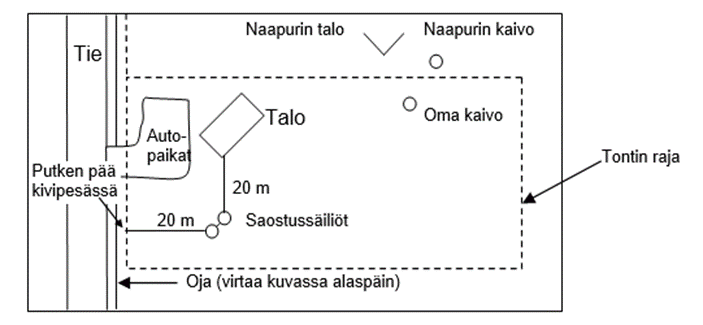 Kartta voi olla käsin piirretty.Piirrokseen on merkittävä:- rakennukset- kaikki jätevesijärjestelmän osat/rakenteet, mukaan liittyen sisältäen putket, laitteet ja purkukohta- lähimmät kaivot ja/tai vedenottamot- ojat ja vesistöt- suojaetäisyydet purkupaikasta/imeytyskentältä vesistöön ja talousvesikaivoon/vedenottamoon- mahdollisesti muut merkittävät jätevesijärjestelmän toimintaan vaikuttavat tekijät Kartta/asemapiirrus on liitteenä.    (josta käy ilmi jätevesijärjestelmän eri osien sijoitus maastossa, sekä suojaetäisyydet)    Esimerkki:Kartta voi olla käsin piirretty.Piirrokseen on merkittävä:- rakennukset- kaikki jätevesijärjestelmän osat/rakenteet, mukaan liittyen sisältäen putket, laitteet ja purkukohta- lähimmät kaivot ja/tai vedenottamot- ojat ja vesistöt- suojaetäisyydet purkupaikasta/imeytyskentältä vesistöön ja talousvesikaivoon/vedenottamoon- mahdollisesti muut merkittävät jätevesijärjestelmän toimintaan vaikuttavat tekijät Kartta/asemapiirrus on liitteenä.    (josta käy ilmi jätevesijärjestelmän eri osien sijoitus maastossa, sekä suojaetäisyydet)    Esimerkki:Kartta voi olla käsin piirretty.Piirrokseen on merkittävä:- rakennukset- kaikki jätevesijärjestelmän osat/rakenteet, mukaan liittyen sisältäen putket, laitteet ja purkukohta- lähimmät kaivot ja/tai vedenottamot- ojat ja vesistöt- suojaetäisyydet purkupaikasta/imeytyskentältä vesistöön ja talousvesikaivoon/vedenottamoon- mahdollisesti muut merkittävät jätevesijärjestelmän toimintaan vaikuttavat tekijät Kartta/asemapiirrus on liitteenä.    (josta käy ilmi jätevesijärjestelmän eri osien sijoitus maastossa, sekä suojaetäisyydet)    Esimerkki:Kartta voi olla käsin piirretty.Piirrokseen on merkittävä:- rakennukset- kaikki jätevesijärjestelmän osat/rakenteet, mukaan liittyen sisältäen putket, laitteet ja purkukohta- lähimmät kaivot ja/tai vedenottamot- ojat ja vesistöt- suojaetäisyydet purkupaikasta/imeytyskentältä vesistöön ja talousvesikaivoon/vedenottamoon- mahdollisesti muut merkittävät jätevesijärjestelmän toimintaan vaikuttavat tekijät Kartta/asemapiirrus on liitteenä.    (josta käy ilmi jätevesijärjestelmän eri osien sijoitus maastossa, sekä suojaetäisyydet)    Esimerkki:Kartta voi olla käsin piirretty.Piirrokseen on merkittävä:- rakennukset- kaikki jätevesijärjestelmän osat/rakenteet, mukaan liittyen sisältäen putket, laitteet ja purkukohta- lähimmät kaivot ja/tai vedenottamot- ojat ja vesistöt- suojaetäisyydet purkupaikasta/imeytyskentältä vesistöön ja talousvesikaivoon/vedenottamoon- mahdollisesti muut merkittävät jätevesijärjestelmän toimintaan vaikuttavat tekijät12. ALLEKIRJOITUS12. ALLEKIRJOITUS12. ALLEKIRJOITUS12. ALLEKIRJOITUS12. ALLEKIRJOITUSPaikka ja päivämääräAllekirjoitus (jos lomake toimitetaan paperiversiona) Päätöksen saa lähettää sähköisesti yllä annettuun s-postiosoitteeseen. Paikka ja päivämääräAllekirjoitus (jos lomake toimitetaan paperiversiona) Päätöksen saa lähettää sähköisesti yllä annettuun s-postiosoitteeseen. Paikka ja päivämääräAllekirjoitus (jos lomake toimitetaan paperiversiona) Päätöksen saa lähettää sähköisesti yllä annettuun s-postiosoitteeseen. Paikka ja päivämääräAllekirjoitus (jos lomake toimitetaan paperiversiona) Päätöksen saa lähettää sähköisesti yllä annettuun s-postiosoitteeseen. Paikka ja päivämääräAllekirjoitus (jos lomake toimitetaan paperiversiona) Päätöksen saa lähettää sähköisesti yllä annettuun s-postiosoitteeseen. 